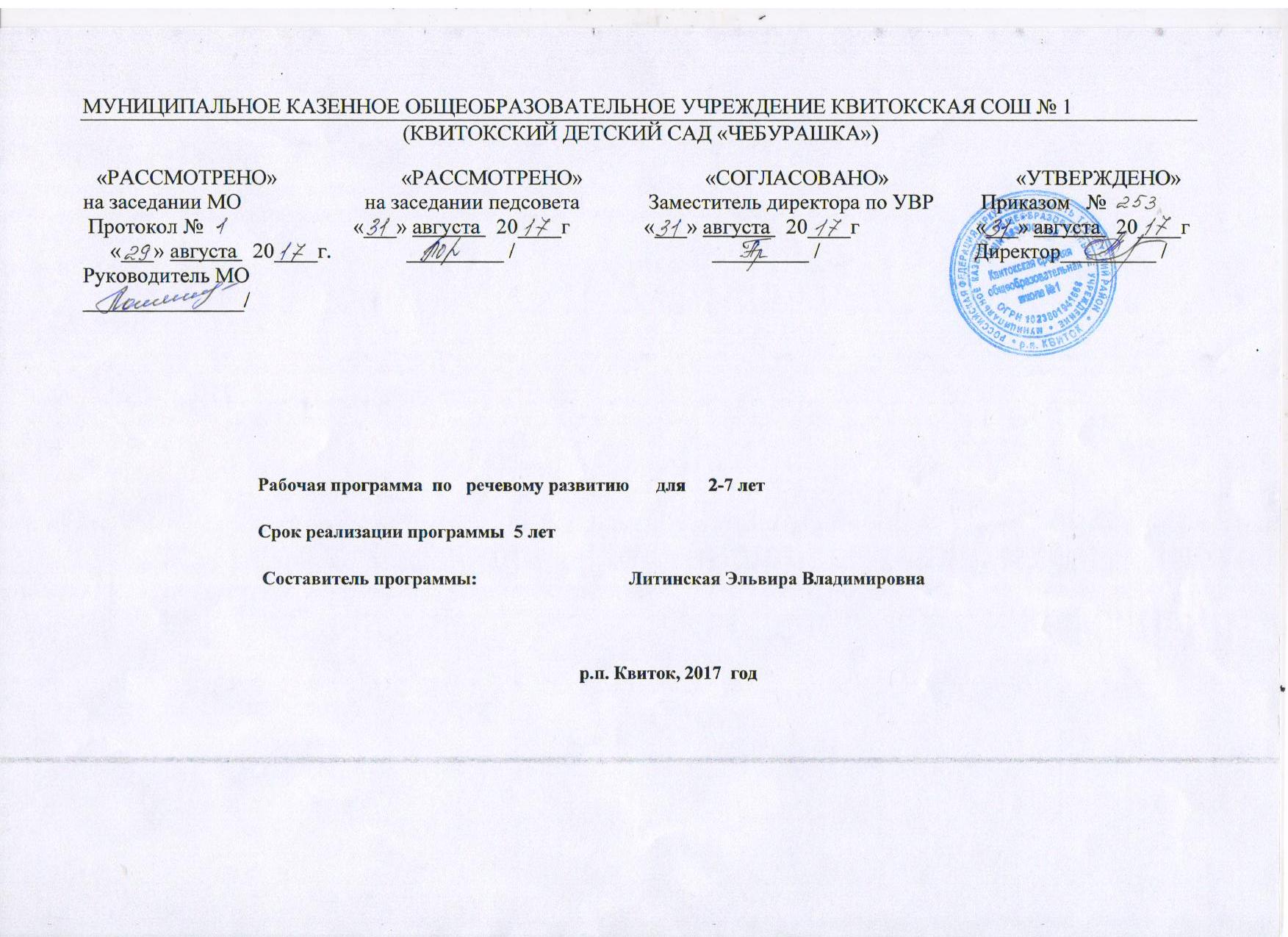 Муниципальное казенное общеобразовательное учреждениеКвитокская средняя общеобразовательная школа № 1(детский сад «Чебурашка»)Рабочая программаОбразовательная область                                                                                          Речевое  развитиеРабочие  программы по образовательной области, входящие в обязательную  часть   учебного плана:Рабочая программа по  речевому  развитию                       для      дошкольников от 2 до 7 лет      стр. 3-16Пояснительная запискаОбразовательная область: Речевое развитиеРабочая программа по речевому развитию для дошкольников от 2 до 7 лет составлена на основе Федерального государственного образовательного стандарта дошкольного образования (Приказ Минобрнауки РФ от 17.10.2013 № 1155), а именно требований к результатам освоения основной образовательной программы дошкольного образования, которые представляют собой социально-нормативные характеристики возможных достижений ребенка на этапе завершения уровня дошкольного образования; примерной основной образовательной программы дошкольного образования; основной образовательной программы дошкольного образования детского сада «Чебурашка», а именно разделов 1.2. Планируемые результаты, 2.1. Описание образовательной деятельности в соответствии с направлениями развития ребенка, представленными в пяти образовательных областях; примерной общеобразовательной программы дошкольного образования по образовательной области «Речевое развитие» с учётом рекомендаций авторского коллектива учебно-методического комплекта - Р. Н. Бунеева, Е.В. Бунеевой, Т.Р. Кисловой, В.В. Гербовой:1. Кислова Т.Р. «По дороге к Азбуке» Методические рекомендации для воспитателей, логопедов, учителей и родителей к частям 1 и 2. – М.: Баласс, 2013.2. Кислова Т.Р. Методические рекомендации для педагогов. «По дороге к азбуке» для старших дошкольников. Т.Р. Кислова Пособие для старших дошкольников (5-6 лет), ч. 1,2. 3. Т.Р. Кислова. «По дороге к азбуке» для старших дошкольников. Прописи для старших дошкольников, ч. 1,2. 4. Гербова В.В. Методические рекомендации по развитию речи в первой младшей группе.Рабочая программа включает в себя содержание, тематическое планирование, планируемые результаты обучения.Речевое развитие входит в обязательную часть основной образовательной программы детского сада «Чебурашка».Общий объём учебного времени составляет 266 часов:- Первая  младшая группа (1 занятие в неделю по 10 минут, всего 38 часов), - Вторая младшая группа (1 занятие в неделю по 15 минут, всего –38 часов),- Средняя группа (1 занятие в неделю по 20 минут, всего –38 часов), - Старшая группа (2 занятие в неделю по 25 минут, всего 76 часов), - Подготовительная группа (2 занятие в неделю по 30 минут, всего –76 часов).	Рабочая программа направлена на достижение планируемых результатов освоения воспитанниками программы дошкольного образования по речевому развитию, которое включает:- овладение речью как средством общения и культуры;- обогащение активного словаря; развитие связной, грамматически правильной диалогической и монологической речи;- развитие речевого творчества;- развитие звуковой и интонационной культуры речи, фонематического слуха;- знакомство с книжной культурой, детской литературой, понимание на слух текстов различных жанров детской литературы; - формирование звуковой аналитико-синтетической активности как предпосылки обучения грамоте.Речевое  развитие  ребенка  связано  с  умением  вступать  в  коммуникацию  с  другими людьми,  умением  слушать,  воспринимать  речь  говорящего  и  реагировать  на  нее собственным  откликом,  адекватными  эмоциями.  Полноценное  речевое  развитие  помогает  дошкольнику устанавливать  контакты,  делиться  впечатлениями.  Оно  способствует взаимопониманию, разрешению  конфликтных  ситуаций,  регулированию  речевых  действий.Планируемые результатыПервая  младшая группаК концу обучения дети могут:Могут поделиться информацией («Ворону видел»), пожаловаться на неудобство (замерз, устал) и действия сверстника (отнимает).Сопровождают  речью игровые и бытовые действия.Слушают небольшие рассказы без наглядного сопровождения. Слушают доступные по содержанию стихи, сказки, рассказы.При повторном чтении проговаривает слова, небольшие фразы.Рассматривает иллюстрации в знакомых книжках с помощью педагога.Вторая младшая группаК концу обучения дети могут: Ребенок овладевает грамматическим строем речи, пользуется в речевом общении простыми и сложными предложениямиЗначительно увеличить свой словарь за счет слов, обозначающих предметы и явления, не имеющие места в собственном опыте ребенка.Активно употреблять слова, обозначающие эмоциональное состояние (сердитый, печальный), этические качества  (хитрый, добрый), эстетические характеристики, разнообразные свойства и качества предметов.Понимать и употреблять слова – антонимы; образовывать новые слова по аналогии со знакомыми словами (сахарница – сухарница).Осмысленно работать над собственным произношением, выделять первый звук в слове.Осмысливать причинно-следственные отношения; употреблять сложно - сочиненные и сложно - подчиненные предложения.Подробно с детализацией рассказывать и повторами рассказывать о содержании сюжетной картинки, с помощью взрослого повторять образцы описания игрушки, драматизировать отрывки из знакомых произведений.Активно сопровождать речью свою деятельность (игровые, бытовые и другие действия).Средняя группаК концу обучения дети могут: Ребенок способен подробно, с детализацией и повторами рассказывать о содержании сюжетной картинки.С помощью взрослого повторять образцы описания игрушки, драматизировать отрывки из знакомых произведений.  Активно сопровождает речью свою деятельность  (игровые, бытовые и другие действия).Осмысленно работает над собственным произношением.  Старшая группаК концу обучения дети могут: Ребенок достаточно хорошо владеет устной  речью.Может выражать свои мысли и желания.Может использовать речь для выражения своих мыслей, чувств и желаний.Построения речевого высказывания в ситуации общения.Может выделять звуки в словах.У ребенка складываются предпосылки грамотности.  Подготовительная к школе группаК концу обучения дети могут:Чистое звукопроизношение.Достаточно развитая мелкая моторика пальцев рук.Речь в отдельных случаях обогащена выразительными средствами.Использует в активной речи тематическую лексику, названия признаков предметов, действий.Употребляет одно-, двух- и трёхсложные (в ряде случаев – четырёхсложные) слова.Умеет воспроизводить и изменять фонетический, слоговой и морфологический рисунок слова.Согласовывает слова в словосочетаниях и предложениях.Использует в речи распространённые простые, сложносочинённые и сложноподчинённые предложения.Активно и свободно общается со взрослыми и сверстниками.Вступает в беседу или диалог в контексте различных ситуаций (в быту, при знакомстве, по телефону, на улице, на игровой площадке и т.д.).Составляет подробные рассказы с опорой на схему, на опорные картинки.Умеет придать исходному рассказу индивидуальную окраску, наполняя его вступительным и заключительным предложениями.Излагает свои впечатления о каком-либо событии (фильме, подарке, домашнем любимце и др.)Пересказывает сказки по серии картинок.Использует в речи простые и сложные предлоги.Имеет представление о гласных и согласных звуках, твёрдых и мягких, звонких и глухих согласных звуках.Знает буквы гласных и некоторых согласных звуков.Умеет производить сложный звуковой и слоговой анализ слов, различать слова по звуковому и слоговому составу.Календарно - тематическое планированиев первой младшей  группеКалендарно-тематическое планированиево второй младшей группеКалендарно-тематическое планированиев средней группеКалендарно-тематическое планированиев старшей группеКалендарно-тематическое планированиев подготовительной к школе группеПояснительная запискаВведение в художественную литературу Рабочая программа по речевому развитию для дошкольников от 2 до 7 лет составлена на основе Федерального государственного образовательного стандарта дошкольного образования (Приказ Минобрнауки РФ от 17.10.2013 № 1155), а именно требований к результатам освоения основной образовательной программы дошкольного образования, которые представляют собой социально-нормативные характеристики возможных достижений ребенка на этапе завершения уровня дошкольного образования; примерной основной образовательной программы дошкольного образования; основной образовательной программы дошкольного образования детского сада «Чебурашка», а именно разделов 1.2. Планируемые результаты, 2.1. Описание образовательной деятельности в соответствии с направлениями развития ребенка, представленными в пяти образовательных областях; примерной общеобразовательной программы дошкольного образования по образовательной области «Речевое развитие» и с учётом рекомендаций авторского коллектива учебно-методического комплекта - Гербовой  В.В., Чиндиловой О.В., Баденовой А. В.  1. Гербова  В.В. программа и методические рекомендации. Приобщение детей к художественной литературе. от 2-7 лет.2. Книга для чтения в детском саду и дома: 2-4 г.   3. Чиндилова О.В., Баденова А.В.  Пособие для дошкольников 4-5 лет «Наши книжки». Часть 2. Рабочая программа включает в себя содержание, тематическое планирование, планируемые результаты обучения.Речевое развитие входит в обязательную часть основной образовательной программы детского сада «Чебурашка»          	Общий объём учебного времени по введению в художественную литературу, составляет 190 часов: - Первая младшая группа (1 занятие по 10 минут в неделю, всего 38 часов),         - Вторая младшая группа (1 занятие по 15 минут в неделю, всего 38 часов),- Средняя группа (1 занятие по 20 минут в неделю, всего 38 часов),- Старшая группа (1 занятие по 25 минут в неделю, всего 38 часов), - Подготовительная к школе группа (1 занятие по 30 минут в неделю, всего 38 часов).Рабочая программа направлена на достижение планируемых результатов освоения воспитанниками программы дошкольного образования по введению в художественную литературу, которое включает:- умение слушать новые сказки, рассказы, стихи, следить за развитием действия, сопереживать героям произведения;           - формирование внимания и интереса к слову в литературном произведении;           -  умение внимательно и заинтересованно слушать сказки, рассказы, стихотворения; умение запоминать считалки, скороговорки, загадки;                                                                            - интерес к чтению больших произведений (по главам);          -  умение с помощью различных приемов и специально организованных педагогических ситуаций формировать эмоциональное отношение к литературным произведениям;                -  совершенствование художественно-речевых исполнительских навыков детей при чтении стихотворений, в драматизациях (эмоциональность исполнения, естественность поведения, умение интонацией, жестом, мимикой передать свое отношение к содержанию литературной фразы).      Планируемые   результатыПервая младшая группаК концу обучения дети могут Слушать доступные по содержанию стихи, сказки, рассказы. При повторном чтении проговаривать слова, не большие фразы.Вмести с педагогом рассматривать иллюстрации в знакомых книжках.Читать стихи с помощью взрослого (А. Барто из цикла «Игрушки» и др.).Вторая младшая группа      К концу обучения дети могут Заинтересованно слушать знакомые и новые сказки, стихотворения, рассказы.Рассказывать содержание произведения с опорой на рисунки в книге, на вопросы воспитателя. Ребенок получит Возможность называть произведение (в произвольном изложении), прослушав отрывок из него.Читать наизусть небольшое стихотворение при минимальной помощи взрослого. Средняя группа     К концу обучения дети могут Высказать желание послушать определенное литературное произведение.С интересом рассматривать иллюстрированные издания детских книг.Назвать любимую сказку, прочесть понравившееся стихотворение, под контролем взрослого выбрать с помощью считалки водящего С помощью взрослого драматизировать (инсценировать) небольшие сказки. Отвечать на вопросы: «Понравилось ли произведение?», «Кто особенно понравился и почему?», «Какой отрывок прочесть еще раз?». Старшая группа К концу обучения дети могут Определять жанр произведения. Называть любимые сказки и рассказы.Проявлять интерес к объемным произведениям, которые читаются по главам; - назвать любимого детского писателя. Драматизировать небольшие произведения, читать по ролям стихотворения. Читать 2–3 программных стихотворения (при необходимости следует напомнить ребенку первые строчки), 2–3 считалки, загадки. Подготовительная группаК концу обучения дети могут Проявлять интерес к художественной  литературе.Различать жанры литературных произведений; аргументировать свой ответ («Это сказка (рассказ, стихотворение), потому что…»).Называть любимые сказки и рассказы; прочесть 1-2 стихотворения , 2-3 считалки; вспомнить 2-3 загадки.Называть2-3 авторов и 2-3 иллюстраторов  детских книг.Выразительно, в собственной манере прочесть стихотворение, пересказать отрывок из сказки, рассказа.Календарно тематическое планирование в первой младшей группеКалендарно тематическое планированиевторая младшая группаКалендарно тематическое планирование средняя группаКалендарно тематическое планированиестаршая группа Календарно тематическое планирование подготовительная к школе группа№/п/ пТема занятияКоличество часов1Мониторинг 12Мониторинг13Путешествие по территории участка14Путешествие по комнате15 «Кто у нас хороший, кто у нас пригожий?»16Игра - инсценировка «Про девочку Машу и Зайку - Длинное ушко»17Дидактическая игра «Поручения» дидактическое упражнение «Вверх-вниз»18Дидактическое упражнение «Кто что съест?» Скажи «а»19Дидактическая игра «Кто ушёл, кто пришёл?» Чтение потешки «Наши уточки с утра.110Дидактическое упражнение «Ветерок» Чтение стихотворения  А.Барто. «Кто как кричит?»111Дидактическое упражнение «Это я придумал» Чтение рус. народной потешки «Пошёл котик на Торжок»112Чтение сказки «Козлятки и волк»113Дидактическое упражнение «Выше- ниже, дальше- ближе»114Дидактическая игра на звукопроизношения звуков «м-мь,п-пь,б-бь» Д/и «Кто ушёл, кто пришёл?»115Инсценировка сказки В. Сутеева «Кто сказал мяу?»116Инсценировка сказки В. Сутеева «Кто сказал мяу?»117Дидактическая игра на звукопроизношения звука «Ф», дидактическая игра  «Далеко - близко»118Рассматривание иллюстраций к сказке В. Сутеева «Кто сказал мяу?»119Дидактическая игра «Подбери перышко»120Рассматривание сюжетных картинок121Чтение сказки Толстого. Л.Н.  «Три медведя»122Дидактическая игра  «кто позвал?»123Составление рассказа «Как мы птичек кормили?124Чтение потешки «Наша Маша маленькая», стихотворения С. Капутикян «Маша отобедает»125Рассматривание сюжетной  картины126Рассматривание иллюстраций к сказке «Три медведя», дидактическая игра «Чья картина?»127Рассматривание сюжетных картинок128Рассматривание иллюстраций к произведению К.Чуковского «Путаница»129Дидактическое упражнение  «А уходит от нас киска»   Чтение стихотворения Г. Сапкира. «Кошка»130 Дидактическое упражнение  «Как можно медвежонка порадовать»131Чтение сказки «Маша и медведь»132Рассматривание иллюстраций к сказки «Маша и медведь»133Рассматривание картин из серии «Домашние животные»134Купание куклы Кати135Повторение пройденного материала136Рассматривание картины  «Дети кормят курицу и цыплят»137Мониторинг138Мониторинг138№п/пТема занятийКоличество часов1Мониторинг12Мониторинг13Овощи14Фрукты15Осень16 Электрические приборы17 Дом18 Игрушки19Части тела110Звери111Посуда112Домашние животные113Семья114Птицы115Подготовка к проекту «Здравствуй,  Новый год!»116Презентация проекта «Здравствуй,  Новый год!»117Повторение118Профессии людей. Почта119Зима120Головные уборы121Лес. Деревья122Одежда. Обувь123Весна124Подготовка к проекту «Моя милая мама»125Презентация проекта «Моя милая мама»126Детский сад127Театр. Музыкальные инструменты.128Хлебные, молочные продукты129Мясные продукты.130 Магазины131Повторение132Животные жарких стран133Насекомые134Спорт135Лето136Ягоды137Мониторинг138Мониторинг138№п/пТема занятийКоличество часов1Мониторинг12Мониторинг13Овощи14Фрукты15Осень16Электрические приборы17Дом18Игрушки19Части тела110Звери111Посуда112Домашние животные113Семья114Птицы115Подготовка к проекту «Здравствуй,  Новый год!»116Презентация проекта «Здравствуй,  Новый год!»117Повторение118Профессии людей. Почта119Зима120Головные уборы121Лес. Деревья122Одежда. Обувь123Весна124Подготовка к проекту «Моя милая мама»125Презентация проекта «Моя милая мама»126Детский сад127Театр. Музыкальные инструменты.128Хлебные, молочные продукты129Мясные продукты.130Магазины131Повторение132Животные жарких стран133Насекомые134Спорт135Лето136Ягоды137Мониторинг138Мониторинг138№п/пТема занятийКоличествочасов1Мониторинг12Мониторинг13Мониторинг14Мониторинг15Слова. Звуки. Выделение звука в начале, конце и середине слова.16Слова. Звуки. Выделение звука в начале, конце и середине слова.17Звук [О]. Обучение ответам на вопросы.18Звук [Э]. Дифференциация понятий «звук» и «буква»19Звук [И]. Ответы на вопросы, выявление логических несоответствий в рисунке или рассказе110Звук [Ы]. Выделение звука конце и середине слова.111Звуки [И] - [Ы]. Изменение слов путём замены звука.112Звук [У]. Конструирование словосочетаний и предложений.113Акустические характеристики, выделение в слове гласных звуков.114Звук [М]. Понятие «слог», звуковой анализ слогов.115Знакомство с классификацией звуков: твердые и мягкие согласные. Звук [М'].116Звук [Н]. Соотнесение букв и звуков. Гласные и согласные звуки.117Звук [Н']. Составление слогов с помощью условных звуковых обозначений.118Звук [П119Звук [П]. Обучение составлению рассказа по сюжетной картинке120Звук [П']. Выделение в слове твёрдых и мягких согласных звуков121Звук [Т]. Составление рассказа-описания.122Звук [Т']. «Чтение» и составление слогов и слов с помощью условных обозначений.123Звук [К]. Акустические характеристики, выделение в слове согласных звуков.124Звук [К']. Выделение в слове твёрдых и мягких, звонких и глухих согласных звуков.125Звук [Х]. Наблюдение над многозначными словами в речи.126Звук [Х].127Звук [Х']. Определение положения звука в слове.128Звуки [К] - [Х], [К'] - [Х']. Обогащение словарного запаса детей129Звук [Ф]. Обучение составлению рассказа по сюжетной картинке130Звук [Ф']. Последовательное преобразование слова в другие слова путем неоднократного изменения его звукового и слогового состава.131Звук [Й']. Определение положения звука в слове.132Двойные звуки. Звук [Й'О]. Соотнесение букв и звуков133Звуки [Й'У]. Звуковой анализ слогов и слов.134Звуки [Й'А]. Звуковой анализ слогов и слов.135Повторение136Звуки [Й'Э]. Подробный пересказ текста по зрительной опоре.137 Звуки [Й'Э], [Й'О], [Й'У], [Й'А]. Соотнесение букв и звуков.138Звук [Л']. Изменение слов путём добавления, исключения звуков.139Звуки [Л] - [Й']. Восстановление нарушенной последовательности звуков или слогов в структуре слова.140Звуки [В] и [В']. Обучение диалоговой речи.1Звонкие и глухие согласные. Звуки [В] - [Ф], [В'] - [Ф'].141Звук [Ч']. Обучение составлению предложений, конструированию словосочетаний.142Звук [Щ']. Обучение распространению предложений, добавлению недостающих слов143Звуки [Ч'] - [Щ']. Составление рассказа по серии картинок.144Звук [Л]. Изменение слов путём замены, перестановки звуков или слогов145Звуки [Б] и [Б']. Составление прямых и обратных слогов.146Звуки [Б] - [П], [Б'] - [П']. Выделение в слове твёрдых и мягких, звонких и глухих согласных звуков147Звуки [Д] и [Д']. Составление слова из изученных звуков и слогов148Звуки [Д] - [Т], [Д'] - [Т']. Классификация звуков: звонкие и глухие, мягкие и твердые согласные.149Звук [С]. Участие в диалоге.150Звук [С']. Употребление новых слов в речи151Звук [Ц]. «Чтение» и составление слогов и слов с помощью условных обозначений.152Звуки [Ц] - [С], [Ц] - [Ч']. Обучение подробному пересказу текста.153Звуки [Г] и [Г']. Составление слов на заданное количество слогов.154Звук [С].155Звуки [Г] - [К], [Г'] - [К']. Звуковой анализ состава слогов и слов.156Звук [З]. Восстановление нарушенной последовательности слогов в структуре слова. Составление слогов и слов157Звук [З']. Конструирование словосочетаний. Многозначные слова.158Классификация звуков: свистящие согласные звуки [З] - [С], [З'] - [С'].159Звук [Ш]. Звуковой анализ состава слогов и слов.160Звуки [Ш] - [С], [Ш] - [Щ']. Выявление различий в звуковом (слоговом) составе двух слов.161МОНИТОРИНГ 1 час162МОНИТОРИНГ1 час163Звук [Ж]. Расширение словарного запаса.164Классификация звуков: шипящие согласные звуки [Ж] - [З], [Ж] - [Ш].165Звук [Р]. Обучение составлению рассказа по серии картинок.166Звук [Р']. «Чтение» и составление слогов и слов с помощью условных обозначений167Звуки [Р] - [Л], [Р'] - [Л']. Выявление различий в звуковом (слоговом) составе двух слов.169Подробный пересказ текста по зрительной опоре.170Обучение составлению рассказа по картинке, по серии картинок.171Обучение составлению рассказа-описания, творческих рассказов.172Обучение ответам на вопросы, диалогической речи.173Повторение174Мониторинг175Мониторинг176Мониторинг176№п/пТема занятийКоличество часов1Мониторинг12Мониторинг13Мониторинг14Мониторинг15Слова. Звуки. Выделение звука в начале, конце и середине слова.16Слова. Звуки. Выделение звука в начале, конце и середине слова.17Звук [О]. Обучение ответам на вопросы.18Звук [Э]. Дифференциация понятий «звук» и «буква»19Звук [И]. Ответы на вопросы, выявление логических несоответствий в рисунке или рассказе110Звук [Ы]. Выделение звука конце и середине слова.111Звуки [И] - [Ы]. Изменение слов путём замены звука.112Звук [У]. Конструирование словосочетаний и предложений.113Акустические характеристики, выделение в слове гласных звуков.114Звук [М]. Понятие «слог», звуковой анализ слогов.115Знакомство с классификацией звуков: твердые и мягкие согласные. Звук [М'].116Звук [Н]. Соотнесение букв и звуков. Гласные и согласные звуки.117Звук [Н']. Составление слогов с помощью условных звуковых обозначений.118Звук [П119Звук [П]. Обучение составлению рассказа по сюжетной картинке120Звук [П']. Выделение в слове твёрдых и мягких согласных звуков121Звук [Т]. Составление рассказа-описания.122Звук [Т']. «Чтение» и составление слогов и слов с помощью условных обозначений.123Звук [К]. Акустические характеристики, выделение в слове согласных звуков.124Звук [К']. Выделение в слове твёрдых и мягких, звонких и глухих согласных звуков.125Звук [Х]. Наблюдение над многозначными словами в речи.126Звук [Х].127Звук [Х']. Определение положения звука в слове.128Звуки [К] - [Х], [К'] - [Х']. Обогащение словарного запаса детей129Звук [Ф]. Обучение составлению рассказа по сюжетной картинке130Звук [Ф']. Последовательное преобразование слова в другие слова путем неоднократного изменения его звукового и слогового состава.131Звук [Й']. Определение положения звука в слове.132Двойные звуки. Звук [Й'О]. Соотнесение букв и звуков133Звуки [Й'У]. Звуковой анализ слогов и слов.134Звуки [Й'А]. Звуковой анализ слогов и слов.135Повторение136Звуки [Й'Э]. Подробный пересказ текста по зрительной опоре.137 Звуки [Й'Э], [Й'О], [Й'У], [Й'А]. Соотнесение букв и звуков.138Звук [Л']. Изменение слов путём добавления, исключения звуков.139Звуки [Л] - [Й']. Восстановление нарушенной последовательности звуков или слогов в структуре слова.140Звуки [В] и [В']. Обучение диалоговой речи.1Звонкие и глухие согласные. Звуки [В] - [Ф], [В'] - [Ф'].141Звук [Ч']. Обучение составлению предложений, конструированию словосочетаний.142Звук [Щ']. Обучение распространению предложений, добавлению недостающих слов143Звуки [Ч'] - [Щ']. Составление рассказа по серии картинок.144Звук [Л]. Изменение слов путём замены, перестановки звуков или слогов145Звуки [Б] и [Б']. Составление прямых и обратных слогов.146Звуки [Б] - [П], [Б'] - [П']. Выделение в слове твёрдых и мягких, звонких и глухих согласных звуков147Звуки [Д] и [Д']. Составление слова из изученных звуков и слогов148Звуки [Д] - [Т], [Д'] - [Т']. Классификация звуков: звонкие и глухие, мягкие и твердые согласные.149Звук [С]. Участие в диалоге.150Звук [С']. Употребление новых слов в речи151Звук [Ц]. «Чтение» и составление слогов и слов с помощью условных обозначений.152Звуки [Ц] - [С], [Ц] - [Ч']. Обучение подробному пересказу текста.153Звуки [Г] и [Г']. Составление слов на заданное количество слогов.154Звук [С].155Звуки [Г] - [К], [Г'] - [К']. Звуковой анализ состава слогов и слов.156Звук [З]. Восстановление нарушенной последовательности слогов в структуре слова. Составление слогов и слов157Звук [З']. Конструирование словосочетаний. Многозначные слова.158Классификация звуков: свистящие согласные звуки [З] - [С], [З'] - [С'].159Звук [Ш]. Звуковой анализ состава слогов и слов.160Звуки [Ш] - [С], [Ш] - [Щ']. Выявление различий в звуковом (слоговом) составе двух слов.161Повторение согласных звуков 162Подробный пересказ текста по зрительной опоре163Звук [Ж]. Расширение словарного запаса.164Классификация звуков: шипящие согласные звуки [Ж] - [З], [Ж] - [Ш].165Звук [Р]. Обучение составлению рассказа по серии картинок.166Звук [Р']. «Чтение» и составление слогов и слов с помощью условных обозначений167Звуки [Р] - [Л], [Р'] - [Л']. Выявление различий в звуковом (слоговом) составе двух слов.169Подробный пересказ текста по зрительной опоре170Обучение составлению рассказа по картинке, по серии картинок.171Обучение составлению рассказа-описания, творческих рассказов.172Обучение ответам на вопросы, диалогической речи.173Повторение174Мониторинг175Мониторинг176Мониторинг176№/ппТема занятияКоличество часов1Мониторинг12Мониторинг13К. Ушинский «Утренние лучи» 14Н. Калинина «В лесу»15Чтение русской народной сказки «Колобок»16Рассказывание сказки «Репка» (обр.К.Д. Ушинским)17Заучивание потешки «Вот и люди спят»18Чтение С.Маршак «Сказка о глупом мышонке»19Русская народная потешка «Идёт коза рогатая»110 Чтение стихотворения Э. Мошковская «Мчится поезд»111К.И. Чуковский «Цыплёнок».112Л. Толстой «Нашли дети ежа»113И.  Токмакова «Как на горке снег» 114Заучивание стихотворение А. Барто «Снег, снег кружиться»115О. Чусовитина «Скоро, скоро Новый год»116Чтение стихотворения  А.Майков «Голубенький, чистый...»117Потешка «Катился месяц…»118Повторение стихотворения О. Чусовитина «Скоро, скоро Новый год»119Л.Толстой «Спала кошка..»120 Повторение стихотворения Э. Мошковская «Мчится поезд»121 Рассказывание сказки «Теремок»122 Чтение стихотворение А. Барто «Грузовик»123И. Токмакова «На машине ехали»124А. Барто. «Кто как кричит»125Чтение стихотворение В. Берестов «О чём поют воробушки»126И. Токмакова «Как на горке»127К. Ушинский «Петушок с семьей»128Н. Калинина  «Как Саша и Алёша пришли в детский сад»129«Сказка про котенка Кузьку и прекрасный цветок» М. Шкурина130Н. Артюхова «Ручеёк» 131Л. Павлова ««У кого какая мама»132Сказка «Как коза избушку строила»133Н. Артюхова «Ручеёк»134А. Барто «Девочка чумазая»135А. Блок «Зайчик» 136Мониторинг137Мониторинг138Мониторинг138№ п/пТема занятийКоличество часов1Мониторинг12Мониторинг13Сказка про выходной день, В. Берестов14Автомобильчик Бип, Т. Крюкова15Яблоко, В. Сутеев16Друг, Я. Аким17Петька-микроб, Г. Остер18Бездомная кошка, А. Дмитриев19Леденец, Н. Носов110Жадина, Я. Аким111Королева зубная щетка, В. Коростылёв112Про козленка, который, умел считать до десяти. А. Прейсен113Маша-растеряша, Л. Воронкова114Умная собачка Соня, А. Усачёв115О девочке Маше, А. Введенский116Снегири и коты, Ю. Коваль117Презентация проекта «Здравствуй,  Новый год!»118Дюймовочка, Г.-Х. Андерсен119Дюймовочка, Г.-Х. Андерсен120Как я ловил человечков, Б. Житов121Мы с Тамарой, А. Барто122Соломинка, уголь и боб, Бр. Гримм123Гуси-лебеди, сказка124Крошечка - Хаврошечка, сказка125Крошечка - Хаврошечка, сказка126Презентация проекта «Моя милая мама»127Помощница А. Барто128Как лягушонок искал папу,      Г. Цыферов129Как поросенок говорить научился, А. Пантелеев130Трям! Здравствуйте! С. Козлов131Булочная песенка, М. Бородицкая132Горшок каши, Бр. Гримм133По щучьему веленью, сказка134По щучьему веленью, сказка135Солнце и радуга, К. Ушинский 136Приключения Муравьишки. В. Бианки137Мониторинг138Мониторинг138№ п/пТема занятийКоличество часов1Мониторинг12Мониторинг13Сказка про выходной день, В. Берестов14Автомобильчик Бип, Т. Крюкова15Яблоко, В. Сутеев16Друг, Я. Аким17Петька-микроб, Г. Остер18Бездомная кошка, А. Дмитриев19Леденец, Н. Носов110Жадина, Я. Аким111Королева зубная щетка, В. Коростылёв112Про козленка, который, умел считать до десяти. А. Прейсен113Маша-растеряша, Л. Воронкова114Умная собачка Соня, А. Усачёв115О девочке Маше, А. Введенский116Снегири и коты, Ю. Коваль117Презентация проекта «Здравствуй,  Новый год!»118Дюймовочка, Г.-Х. Андерсен119Дюймовочка, Г.-Х. Андерсен120Как я ловил человечков, Б. Житов121Мы с Тамарой, А. Барто122Соломинка, уголь и боб, Бр. Гримм123Гуси-лебеди, сказка124Крошечка - Хаврошечка, сказка125Крошечка - Хаврошечка, сказка126Презентация проекта «Моя милая мама»127Помощница А. Барто128Как лягушонок искал папу. Г. Цыферов129Как поросенок говорить научился, А. Пантелеев130Трям! Здравствуйте! С. Козлов131Булочная песенка, М. Бородицкая132Горшок каши, Бр. Гримм133По щучьему веленью, сказка134По щучьему веленью, сказка135Солнце и радуга, К. Ушинский 136Приключения Муравьишки. В. Бианки137Мониторинг 138Мониторинг 138   №п/пТема занятияКоличество  часов1Мониторинг12Мониторинг13«В одном доме»      В.А. Осеева14«До первого дождя» В.А. Осеева  15«Дед, баба и Алеша» Ю. Коваль16«Осень на пороге» Н. Сладков17А. Н. Плющеева. «Уж осень наступила…» 18«Приключение Мурвьишки. Сказка19К.И. Чуковский «Айболит»110«Гуси-лебеди» Сказка111Сказка «Светик-семицветик»112«Айога». Нанайская сказка113В. Бианки «Мхи»114Чтение стихов о деревьях зимой К. Чалиев, Ф. Тютчев115Е. Чарушин «Кто чем занят зимой?»116Заучивание стихов о Новом годе.117И. Мазин «Посмотри как день прекрасен..» Г. Скребицкий «Зима»118В. Бианки «Синичкин календарь»119Н. Носов «На горке»120«Русские богатыри» былины121Б. Житков. «Что я видел в Москве?»122Мамин - Сибиряк «Серая шейка»123Е. Кочеткова «Петушок и солнышко»124Г.Х. Андерсен «Дюймовочка»125Г.Х. Андерсен «Дюймовочка»126Чтение р.н.с. «Крошечка - Хаврошечка»127К. Ушинский «Солнце и ветер» «Солнце и радуга»128М. Пришвин. «Лисичкин хлеб» 129Н. Некрасов «Дед Мазай и зайцы»130Т. Коти «Душа России. Московский кремль. Город Петра»132С. Михалков «Что такое хорошо и что такое плохо»133С.Я. Маршак «Почта»134Е. Шварц «Сказка о потерянном времени»135Чтение р.н.с.136Повторение137Мониторинг138Мониторинг1138№п/пТема занятияКоличествочасы1Мониторинг12Мониторинг13«В одном доме»      В.А. Осеева14«До первого дождя» В.А. Осеева  15«Дед, баба и Алеша» Ю. Коваль16«Осень на пороге» Н. Сладков17А. Н. Плющеева «Уж осень наступила…» 18«Приключение Муравьишки. Сказка19К.И. Чуковский «Айболит»110«Гуси-лебеди» Сказка111Сказка «Светик - семицветик»112«Айога». Нанайская сказка 113В. Бианки «мхи»114Чтение стихов о деревьях зимой К. Чалиев, Ф. Тютчев115Е. Чарушин «Кто чем занят зимой?»116Заучивание стихов о Новом годе.117И. Мазин «посмотри как день прекрасен..» Г. Скребицкий «Зима»118В. Бианки «Синичкин календарь»119Н. Носов «На горке»120«Русские богатыри» былины121Б. Житков. «Что я видел в Москве?»122Мамин - Сибиряк «Серая шейка»123Е. Кочеткова «Петушок и солнышко»124Г.Х. Андерсен «Дюймовочка»125Г.Х. Андерсен «Дюймовочка»126Чтение р.н.с «Крошечка - Хаврошечка»127К. Ушинский «Солнце и ветер» «солнце и радуга»128М. Пришвин. «Лисичкин хлеб» 129Н. Некрасов «Дед Мазай и зайцы»130Т. Коти «Душа России. Московский кремль. Город Петра»132С. Михалков «что такое хорошо и что такое плохо»133С.Я. Маршак «Почта»134Е. Шварц «Сказка о потерянном времени»135Чтение р.н.с.136Повторение137Мониторинг138Мониторинг1138